 FEDERAZIONE ITALIANA DELLA CACCIA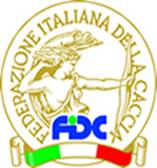            Sezione Provinciale Cacciatori Rieti              Viale C. Verani, 21 – 02100 RIETITelefax: 0746-201234 Email:  fidc.rieti@fidc.it  
               Indirizzo PEC:  fidcrieti@pec.it							AI SIGG. 							SOCI DELEGATI ALLA ASSEMBLEA DEGLI ATC							LORO SEDIOGGETTO: CORSO DI FORMAZIONE SU GESTIONE PICCOLA SELVAGGINA	        LEPRE - STARNA  - FAGIANO - 22 APRILE 2017	 C/O SEDE PROVINCIALE	La S.V. è invitata a partecipare al CORSO in oggetto, organizzato per il giorno 22 aprile 2017 presso la nostra sede con il seguente ordine del giorno:a- inizio corso ore 08.30b- pausa caffè ore 10.30c- colazione ore 13.00d-ripresa lavori ore 14.30e-fine corso ore 17.30ARGOMENTI TRATTATI:Sistematica e caratteristiche genetiche delle specie di piccola selvaggina stanzialeDescrizione delle caratteristiche biologiche essenziali e habitat idonei per le specie trattateTecniche di gestione della piccola selvaggina stanziale negli ATC e nelle Zone di Ripopolamento e Cattura/ Zone di rispetto VenatorioLinee guida per il ripopolamento/reintroduzione e caratteristiche degli esemplari utilizzabili: Problematiche connesse all’allevamento intensivo;Interventi preliminari all’immissione (miglioramenti ambientali, controllo dei predatori, sensibilizzazione del mondo venatorio ed agricolo locale);Strutture d’ambientamento;Tecniche d’immissione per specie e finalità;Monitoraggio ed interventi post immissioneIl corso sarà tenuto dal Prof. VALTER TROCCHI e dal Dott. DANIEL TRAMONTANA dell'Ufficio Fauna Stanziale della FIDC di cui si allegano brevi curriculum.E' di tutta evidenza l'importanza del Corso, tenuto da personale altamente qualificato, che consentirà di acquisire le conoscenze e le tecniche di base per una corretta gestione delle specie  LEPRE - STARNA - FAGIANO.In attesa di incontrarci il giorno del corso formulo i migliori auguri di Buona Pasqua a Voi ed alle Vs famiglie.								  Il Presidente								Fiorenzo Panfilo